Formal application for assessed disclosure of information When to use this formUse this form to make an application to NRM North for the release of information in accordance with the Right to Information Act 2009.What you need to knowApplications are to be made in writing and include the information as required by Regulation 4 of the Right to Information Regulations 2010, as set out in this form below.Personal information collected in this application is considered personal or health information for the purposes of the Privacy and Personal Information Protection Act 1998 (PIPA). NRM North’s privacy and personal information policy can be found here.A fee of 25 fee units (which is $40.50 as at 1 July 2020) is to accompany this application.How to complete this formEnsure that all fields have been filled out correctlyFields on this form marked with an * are mandatory and must be completed before submitting the applicationOnce completed please refer to the lodgement details section for further information.If you submit this request online we will contact you to arrange payment before your application is accepted.The application fee may be waived in certain circumstances which are outlined below.SECTION 1    APPLICANT DETAILSSECTION 1    APPLICANT DETAILSSECTION 1    APPLICANT DETAILSCompany NameName *Surname*Other Names*Postal Address *Contact Number *Contact Number *Email *I agree to receive correspondence at the above email address *       Yes     No  (choose one)In the interests of the environment and where possible this information will be provided electronically, therefore please ensure you have provided an email address. An alternative method of provision may be considered.Do you require special assistance with this application? *       Yes     No  (choose one)I agree to receive correspondence at the above email address *       Yes     No  (choose one)In the interests of the environment and where possible this information will be provided electronically, therefore please ensure you have provided an email address. An alternative method of provision may be considered.Do you require special assistance with this application? *       Yes     No  (choose one)I agree to receive correspondence at the above email address *       Yes     No  (choose one)In the interests of the environment and where possible this information will be provided electronically, therefore please ensure you have provided an email address. An alternative method of provision may be considered.Do you require special assistance with this application? *       Yes     No  (choose one)SECTION 2    PROOF OF IDENTITY Required when an applicant is requesting information on their own behalfAre you seeking personal information? *      Yes     No  (choose one)When seeking personal information, an applicant must provide proof of identity in the form of a certified copy (hard copy or scanned document) of any one of the following documents:     Australian Driver’s licence (with photograph, signature and current address)    Current Australian passport    Other proof of signature and current address detailsPlease attach a copy of proof of identity at the end of this document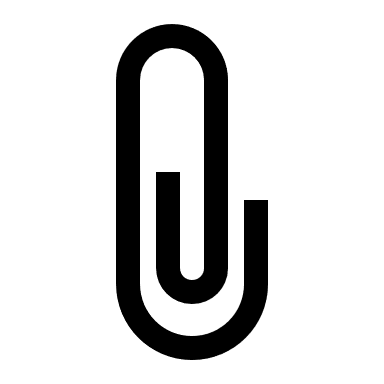 SECTION 3    PROOF OF CONSENT Required when an applicant is requesting information on behalf of someone elseAre you applying on behalf of someone? *       Yes     No (choose one)If Yes, do you have their consent to apply for access to assessed disclosure of information    Yes     No  (choose one)Please attach a copy of their written consent at the end of this documentSECTION 4    DETAILS OF REQUESTGeneral topic of information applied for (a one sentence summary of information requested) *Details of the information you are requesting *Description of your efforts made prior to this application to obtain this information *If the information you are requesting relates to a third party, do you give consent for your identity to be made known to the third party? *       Yes     No  (choose one)SECTION 5    FORM OF ACCESS (choose one)SECTION 5    FORM OF ACCESS (choose one)SECTION 5    FORM OF ACCESS (choose one)  Electronic copy via email  Paper copy via Australia Post  Inspect the documents  Access in another way (please specify)  Access in another way (please specify)  Access in another way (please specify)SECTION 6    FEES AND DISCOUNTED PROCESSINGA standard application fee of $40.50 is payable.In certain circumstances the fee that is applied to the Right to Information application may be waived. Should you wish to seek a fee waiver, your circumstance will need to fall into one of these four categories:Impecunious (e.g. holding a health care card, pension or Centrelink card)Member of Parliament (in relation to official duty)General public interest or benefit (you will need to show that you intend to use the information for this purpose)Journalist (acting in connection with your professional duties)Are you requesting the RTI application fee to be waived? *      Yes     No  (choose one)Reason for your request for waiver of fee * (choose one)  I am impecunious (e.g. holding a health care card, pension or Centrelink card)  I am a Member of Parliament acting in relation to official duty   Information requested is of general public interest or benefit (you will need to show that you intend to use the information for this purpose)  I am a journalist acting in connection with my professional duties  Not applicableSECTION 7    APPLICANT DECLARATIONSECTION 7    APPLICANT DECLARATION*Signature:*Date:SECTION 8   LODGEMENT DETAILSSECTION 8   LODGEMENT DETAILSYou can lodge the application by:You can lodge the application by:PostThe Public Officer, NRM North, PO Box 1224, Launceston TAS 7250In personLevel 2, 63 – 65 Cameron Street, Launceston TAS 7250Emailadmin@nrmnorth.org.auWhat now?Once your application is received, an NRM North officer will acknowledge your application within 5 working days with a determination provided within 20 working days in most instances. If there is a need to consult with a third party about their business affairs or about their personal information, an extension of 20 working days is automatically given. We will let you know if this happens.SECTION 9     OFFICE USE ONLYSECTION 9     OFFICE USE ONLYSECTION 9     OFFICE USE ONLYDate received:Fee waived:    Yes     No  Fee paid: $Receipt number:Application acknowledgedStaff:Date:Third Party Contacted   Yes     No  Date:Applicant notified of additional 20 days for third party consultation   Yes     No  Date:Third party response received   Yes     No  Date:Application assessed & Written Response provided to ApplicantInformation provided:   Yes     No  Date:Applicant provided details of right to seek a review where application has been refused   Yes     No  Date:Comments:Comments:Comments: